The following procedures must be followed each time a lab member visits the lab.1. BEFORE VISITING LAB1.1 Book Visit on Google CalendarRegister your visit on Google Calendar for Ryerson KHE Lab (PHYSICS-KHE-240) or iBEST Lab (PHYSICS-LKSKI-DOUPLIK). Note: if you currently do not have Calendar access, email Graham Ferrier (gferrier@ryerson.ca) to request access.PHYSICS-KHE-240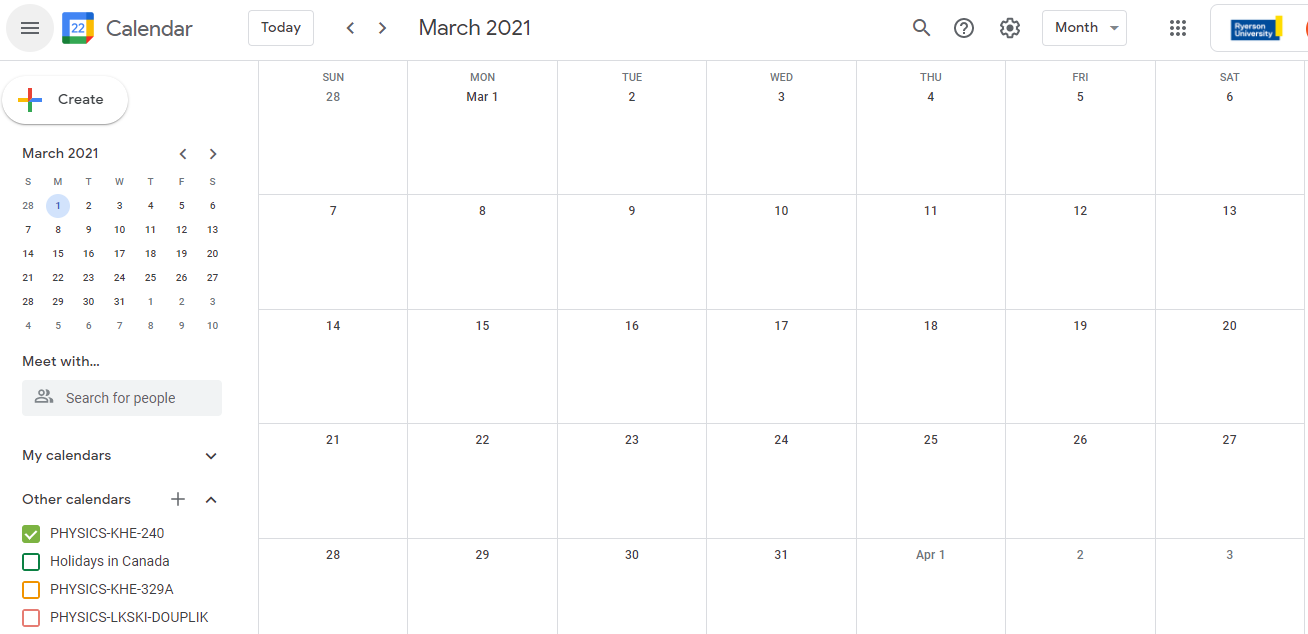 PHYSICS-LKSKI-DOUPLIK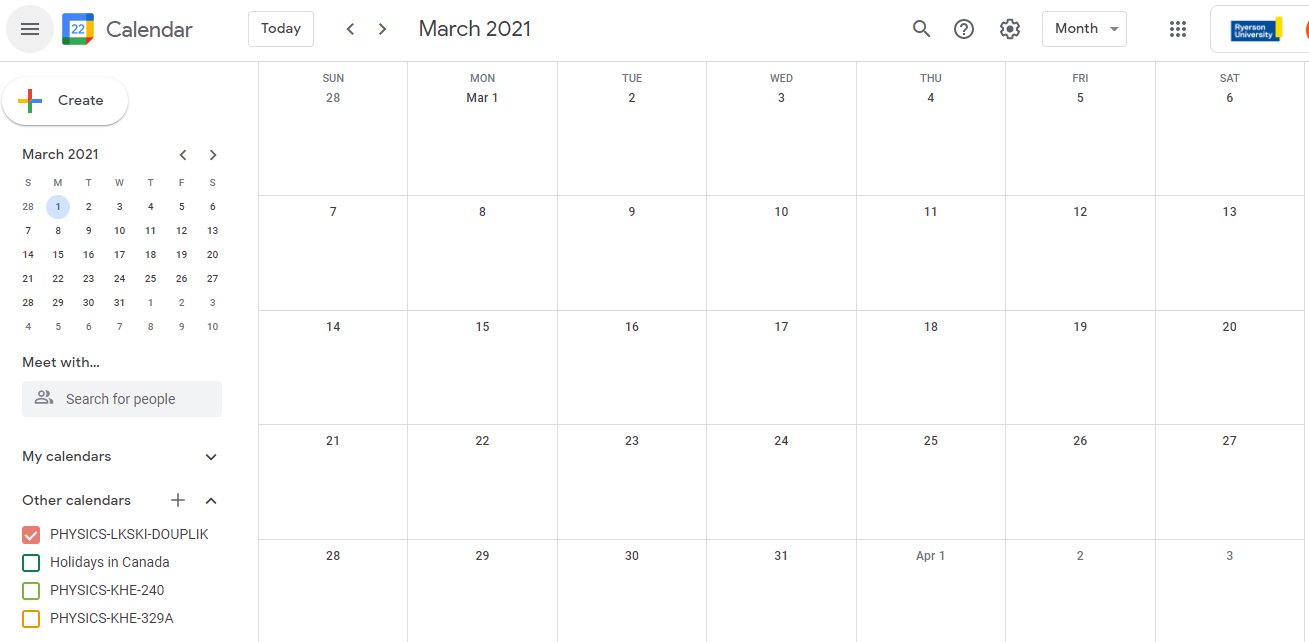 How to book visit on CalendarEnsure you select a time slot where there is a 30minute window before and after another member’s booked time 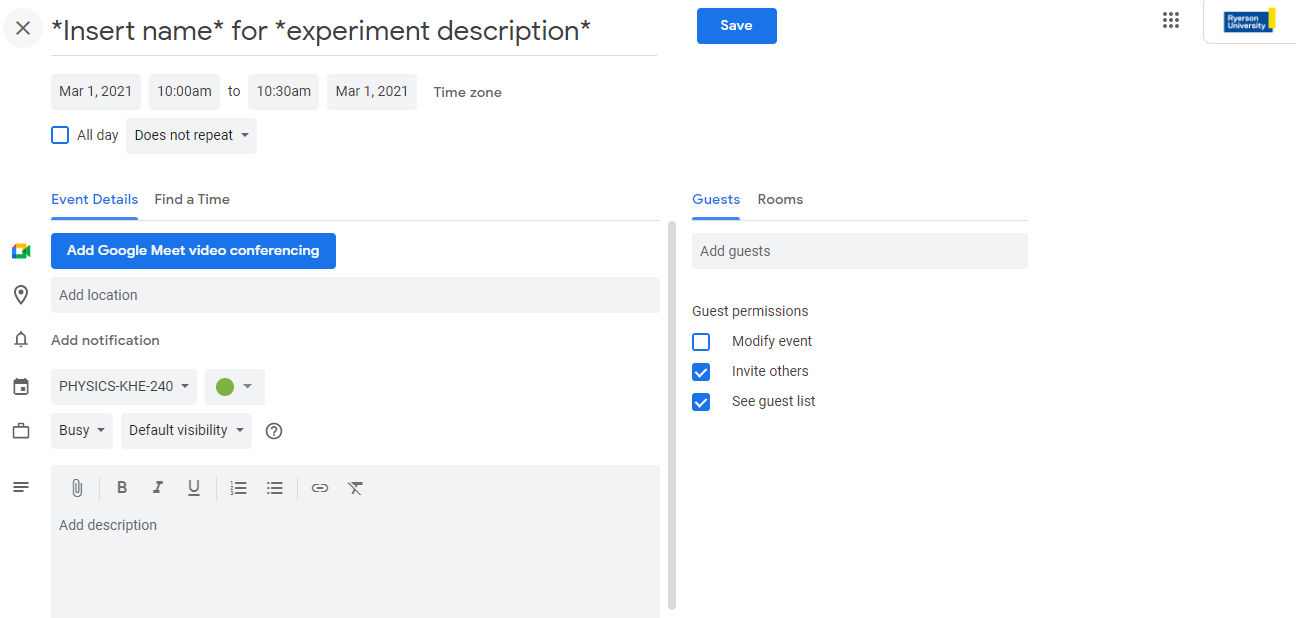 1.2: Complete Health Screening Form for Ryerson employeesIf you are considered a Ryerson employee (i.e. research assistant), complete the health screening form before visiting campus each time.Faculty/Staff Health Screening Form:https://www.ryerson.ca/covid-19/return-to-campus/health-hygiene/health-screening/Students (undergraduate, graduate) must review Student Health Screening: https://www.ryerson.ca/covid-19/reporting-covid-19-cases/information-for-students/student-health-screening/2. DURING LAB VISIT Wear a mask in the lab at all timesKeep 2m distance from othersWipe down touched workspaces when finished working